Pielikums Vides aizsardzības un reģionālās attīstības ministrijas 2014.gada ___.jūlija rīkojumam Nr.___MK noteikumu Nr.78 7.1. un 7.2.apakšpunktā paredzētajai aktivitātei izmantojamais marķējuma paraugs: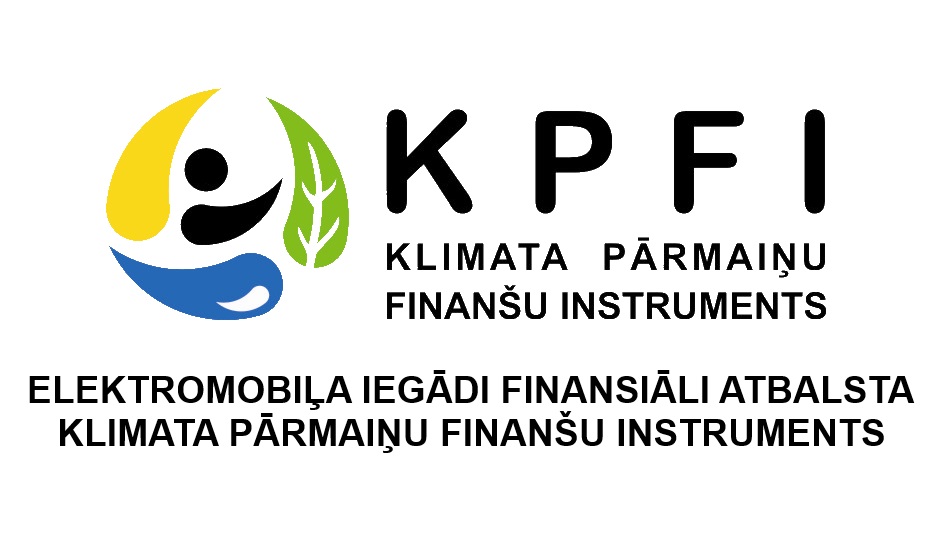 MK noteikumu Nr.78 7.3.apakšpunktā paredzētajai aktivitātei izmantojamais marķējuma paraugs: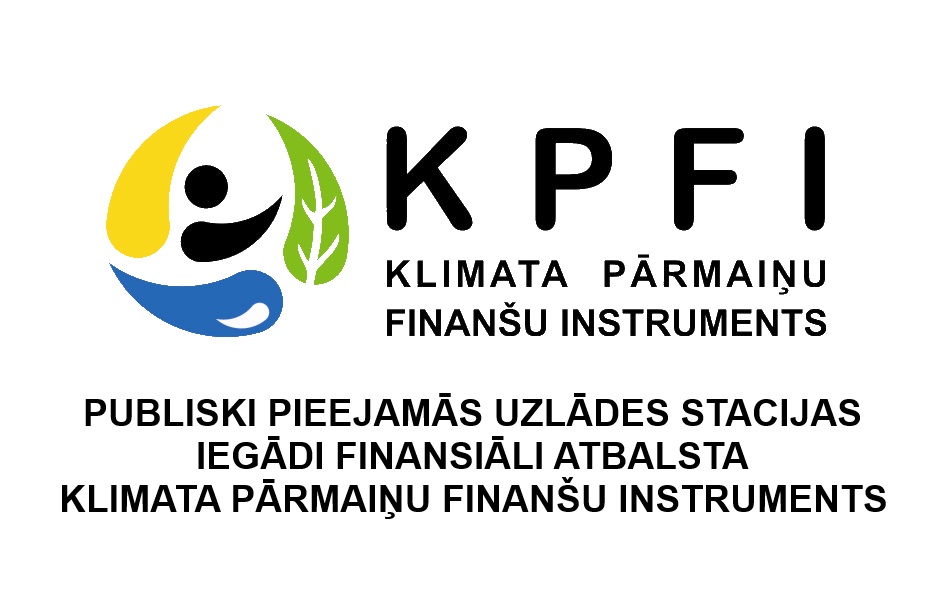 